Apreciado alumno próximo a Movilidad: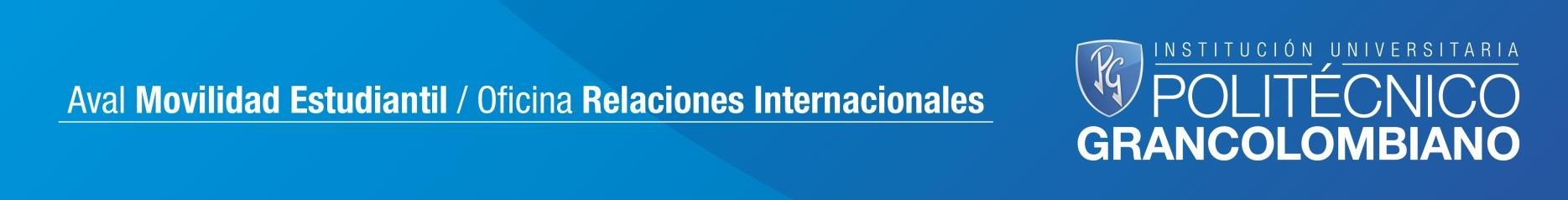 Con el fin de facilitar el aval académico de su Facultad, favor diligenciar y luego imprimir la siguiente tabla. Recuerde que el Decano o Director de departamento académico autorizado deberá firmar esta aprobación.SOLICITUD HOMOLOGACIÓNNOMBRE Y APELLIDOS:CÉDULA:CÓDIGO:CORREO ELECTRÓNICO:FACULTAD:PROGRAMA ACADÉMICO:UNIVERSIDAD DE DESTINO:PERIODO ACADÉMICO:CÓDIGOMATERIAMATERIAS A HOMOLOGAR POLICURSO A REALIZAR EN U DESTINOVo.Bo.NOTAAUTORIZACIÓN FACULTADAUTORIZACIÓN ESTUDIANTENOMBRE Y APELLIDONOMBRE Y APELLIDOFIRMA DECANO / DIRECTOR DE PROGRAMAFIRMA ESTUDIANTEESTUDIANTE EN:   	  BOGOTÁ 	MEDELLÍN